1. วัตถุประสงค์      เพื่อเป็นคู่มือในการจัดทำแผนยุทธศาสตร์สำนักงานอธิการบดี ระยะ 5 ปี ให้มีมาตรฐานและถือปฏิบัติในแนวทางเดียวกัน2. ขอบเขต      คู่มือการปฏิบัติงานกระบวนการจัดทำแผนยุทธศาสตร์สำนักงานอธิการบดี ระยะ 5 ปี เริ่มตั้งแต่กระบวนการศึกษาวิเคราะห์ข้อมูลที่เกี่ยวข้อง สภาพแวดล้อมภายใน สภายแวดล้อมภายนอก ในการจัดทำแผนยุทธศาสตร์ สำนักงานอธิการบดี ระยะ 5 ปี จนสิ้นสุดถึง การเผยแพร่และถ่ายทอดแผนยุทธศาสตร์ให้กับบุคลากรหน่วยงานภายในสำนักงานอธิการบดี ได้แก่ กองกลาง กองนโยบายและแผน กองพัฒนานักศึกษา เป็นต้น และยังเผยแพร่ไปบนเว็บไซต์สำนักงานอธิการบดีให้กับหน่วยงานภายนอกได้ทราบถึงแผนยุทธศาสตร์สำนักงานอธิการบดี รวมจนถึงการติดตามประเมินผลแผนยุทธศาสตร์เพื่อนำไปสู่การทบทวนในทุก ๆ ปี3. คำจำกัดความ	แผนยุทธศาสตร์ หมายถึง แผนยุทธศาสตร์ระยะยาว 15 ปี หรือแผนยุทธศาสตร์ระยะสั้น 5 ปี ของสำนักงานอธิการบดี มหาวิทยาลัยราชภัฏสกลนคร	กระบวนการจัดทำแผนยุทธศาสตร์ หมายถึง กระบวนการจัดทำแผนยุทธศาสตร์ของสำนักงานอธิการบดี มหาวิทยาลัยราชภัฏสกลนคร คือ (1) การกำหนดยุทธศาสตร์ (2) การแปลงแผนยุทธศาสตร์ไปสู่การปฏิบัติ และ (3) การติดตามและประเมินผลการดำเนินงานตามแผนยุทธศาสตร์ ของสำนักงานอธิการบดีมหาวิทยาลัยราชภัฏสกลนคร4. หน้าที่ความรับผิดชอบ    4.1 คณะกรรมการจัดทำแผนยุทธศาสตร์สำนักงานอธิการบดี   มีหน้าที่๑)  จัดทำข้อมูลแผนยุทธศาสตร์สำนักงานอธิการบดี ให้สอดคล้องกับบริบทและทิศทางการพัฒนาอุดมศึกษาของประเทศและการพลิกโฉมมหาวิทยาลัย 2)  พิจารณาทบทวนนโยบาย วิสัยทัศน์ ประเด็นยุทธศาสตร์ เป้าประสงค์ กลยุทธ์ กรอบแนวทาง และทิศทางการพัฒนาสำนักงานอธิการบดี เพื่อยกร่างแผนยุทธศาสตร์สำนักงานอธิการบดี นำเสนอต่อคณะกรรมการบริหารสำนักงานอธิการบดีและที่ประชุมคณะกรรมการประจำสำนักงานอธิการบดี3) ถ่ายทอดแผนยุทธศาสตร์สำนักงานอธิการบดี ให้บุคลากรภายในสำนักงานอธิการบดี เพื่อรับทราบโดยทั่วกัน     4.2 เลขานุการคณะกรรมการจัดทำแผนยุทธศาสตร์สำนักงานอธิการบดี   มีหน้าที่ รวบรวมข้อมูลและประสานงานที่เกี่ยวข้องในการจัดทำแผนยุทธศาสตร์สำนักงานอธิการบดี และจัดประชุมคณะกรรมการพร้อมทั้งสรุปผลการประชุมทุกครั้ง และจัดทำร่างแผนยุทธศาสตร์ฯ เพื่อเสนอต่อผู้บริหาร     4.3 คณะกรรมการบริหารสำนักงานอธิการบดี มีหน้าที่ พิจารณาให้ความเห็นชอบและให้ข้อเสนอแนะต่อแผนยุทธศาสตร์สำนักงานอธิการบดี
	   5. แผนผังการปฏิบัติงาน Work Flow		หมายเหตุ ระบุคำอธิบายเพิ่มเติม หรือ เงื่อนไขที่สำคัญในการดำเนินงาน (ความหมายสัญลักษณ์	“ไม่ต้องแสดงในคู่มือ”		จุดเริ่มต้นและสิ้นสุดของกระบวนการ		กิจกรรมและการปฏิบัติงาน		การตัดสินใจ เช่น การตรวจสอบ การอนุมัติ		แสดงถึงทิศทาง หรือการเคลื่อนไหวของงานจุดเชื่อมต่อระหว่างขั้นตอน เช่น กรณีการเขียน
                     กระบวนการไม่สามารถจบได้ภายใน 1 หน้า)
6. ขั้นตอนการปฏิบัติงาน	6.1 จัดทำคำสั่งแต่งตั้งคณะกรรมการจัดทำแผนยุทธศาสตร์สำนักงานอธิการบดี	6.2 ศึกษา วิเคราะห์สังเคราะห์ข้อมูลที่เกี่ยวข้องในการจัดทำแผนยุทธศาสตร์	6.3 ประชุมเชิงปฏิบัติการทบทวน SWOT/ความคาดหวังของผู้มีส่วนได้ส่วนเสียาภายนอก ภายใน โดยใช้แบบฟอร์มวิเคราะห์ SWOT6.4 ฝ่ายเลขานุการคณะกรรมการจัดทำแผนยุทธศาสตร์สำนักงานอธิการบดี 6.5 จัดประชุมคณะกรรมการจัดทำแผนยุทธศาสตร์สำนักงานอธิการบดี เพื่อพิจารณา SWOT/ทบทวนวิสัยทัศน์ /ประเด็นยุทธศาสตร์/ตัวชี้วัด/กลยุทธ์
	6.6 เสนอแผนยุทธศาสตร์สำนักงานอธิการบดี ต่อคณะกรรมการบริหารสำนักงานอธิการบดี6.7 เมื่อคณะกรรมการให้ความเห็นชอบแผนยุทธศาสตร์ฯ ฝ่ายเลขานุการคณะกรรมการเผยแพร่แผนสู่ทุกส่วนราชการภายในสำนักงานอธิการบดี (บนเว็บไซต์สำนักงานอธิการบดี)          6.8 ติดตามประเมินผลแผนยุทธศาสตร์สำนักงานอธิการบดีรายไตรมาส7. เอกสารอ้างอิง1)	แผนยุทธศาสตร์ชาติระยะ 20 ปี2)	แผนยุทธศาสตร์มหาวิทยาลัยราชภัฏสกลนคร8. แบบฟอร์มที่ใช้1)	แบบวิเคราะห์ SWOT2)	แบบรายงานผลการดำเนินโครงการตามแผนยุทธศาสตร์สำนักงานอธิการบดี9. ข้อเสนอแนะ/ เทคนิคในการปฏิบัติงาน/ ปัญหาอุปสรรค แนวทางในการแก้ไขและพัฒนางาน10. ภาคผนวก/กฎหมายที่เกี่ยวข้อง1)	พระราชกฤษฎีกา ว่าด้วยหลักเกณฑ์และวิธีการบริหารกิจการบ้านเมืองที่ดี พ.ศ. 25462)	พระราชกฤษฎีกา ว่าด้วยหลักเกณฑ์และวิธีการบริหารกิจการบ้านเมืองที่ดี (ฉบับที่ ๒) 
พ.ศ. 25623) ระเบียบว่าด้วยการติดตาม ตรวจสอบ และประเมินผลการดำเนินการตามยุทธศาสตร์ชาติและแผนการปฏิรูปประเทศ พ.ศ. 25624) มติครม. วันที่ 9 พ.ย. 2564 เรื่อง การติดตาม ตรวจสอบ และประเมินผลเพื่อขับเคลื่อนยุทธศาสตร์ชาติไปสู่การปฏิบัติ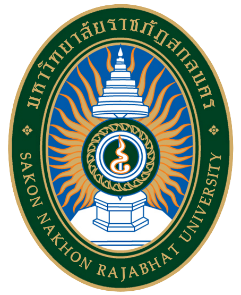 คู่มือการปฏิบัติงาน(Work  Manual)กระบวนการจัดทำแผนยุทธศาสตร์สำนักงานอธิการบดีงานยุทธศาสตร์และติดตามประเมินผล กองนโยบายและแผนสำนักงานอธิการบดี มหาวิทยาลัยราชภัฏสกลนครคู่มือการปฏิบัติงาน(Work  Manual)กระบวนการจัดทำแผนยุทธศาสตร์สำนักงานอธิการบดีงานยุทธศาสตร์และติดตามประเมินผล กองนโยบายและแผนสำนักงานอธิการบดี มหาวิทยาลัยราชภัฏสกลนครจัดทำโดย นางสาวชนกญาดา โคตรสาลี(วันที่จัดทำ)
12 มีนาคม 2567คู่มือการปฏิบัติงานกระบวนการจัดทำแผนยุทธศาสตร์สำนักงานอธิการบดี ลำดับชื่องานกระบวนการจัดทำแผนยุทธศาสตร์สำนักงานอธิการบดีรายละเอียด
วิธีการขั้นตอนการปฏิบัติงาน
ผู้รับผิดชอบระยะเวลาการปฏิบัติงาน
แต่ละขั้นตอนแบบฟอร์ม1รวบรวมรายชื่อบุคลากรเพื่อจัดทำคำสั่งแต่งตั้งคณะกรรมการเลขานุการคณะกรรมการ3 วันคำสั่ง2ศึกษา วิเคราะห์สังเคราะห์ข้อมูลที่เกี่ยวข้องในการจัดทำแผนยุทธศาสตร์เลขานุการคณะกรรมการ3 วัน-3ประชุมเชิงปฏิบัติการ
- ทบทวน SWOT/ความคาดหวังของผู้มีส่วนได้ส่วนเสียาภายนอก ภายใน
กลุ่มเป้าหมาย
1. ผู้มีส่วนได้เสียภายนอก ภายใน
2. บุคลากรสำนักงานอธิการบดีเลขานุการคณะกรรมการ1 วันแบบวิเคราะห์ SWOT4จัดทำแผนยุทธศาสตร์สำนักงานอธิการบดีเลขานุการคณะกรรมการ1 วัน-5พิจารณา SWOT/ทบทวนวิสัยทัศน์ /ประเด็นยุทธศาสตร์/ตัวชี้วัด/กลยุทธ์
- ให้ข้อเสนอแนะเพิ่มเติมคณะกรรมการจัดทำแผนยุทธศาสตร์สำนักงานอธิการบดี1 วัน-6จัดทำเล่มแผนยุทธศาสตร์สำนักงานอธิการบดี เสนอต่อคณะกรรมการบริหารสำนักงานอธิการบดี เพื่อให้ข้อเสนอแนะคณะกรรมการบริหารสำนักงานอธิการบดี1 วัน-คณะกรรมการพิจารณาให้เห็นชอบแผนฯคณะกรรมการบริหารสำนักงานอธิการบดี1-2 ชั่วโมง--7เผยแพร่แผนสู่ทุกส่วนราชการภายในสำนักงานอธิการบดี
- บนเว็บไซต์สำนักงานอธิการบดีเลขานุการคณะกรรมการ30 นาที8จัดทำเล่มแผนยุทธศาสตร์สำนักงานอธิการบดี
เผยแพร่แผนสู่ทุกส่วนราชการภายในสำนักงานอธิการบดี
บนเว็บไซต์สำนักงานอธิการบดีเลขานุการคณะกรรมการ30 นาที-9จัดทำบันทึกข้อความเพื่อติดตามประเมินผลแผน
รายไตรมาสเลขานุการคณะกรรมการ30 นาทีแบบรายงานผลการดำเนินโครงการข้อเสนอแนะ/ เทคนิคในการปฏิบัติงาน/ ปัญหาอุปสรรคแนวทางการดำเนินการการจัดประชุมเพื่อระดมความคิดเห็น และรับฟังความคาดหวังจากผู้มีส่วนได้ส่วนเสียภายนอกและภายในจัดแบ่งกลุ่ม แบบคละ เพื่อให้เห็นทุกมุมมองมากขึ้นปัญหา 1 ผู้เข้าร่วมประชุมไม่กล้าแสดงความคิดเห็นวิธีการแก้ปัญหา 1 แบ่งกลุ่มเพื่อให้เกิดการระดมความคิดเห็นและแจกกระดาษโน้ตให้แต่ละคนในกลุ่มได้แสดงความคิดเห็นปัญหา 2 ข้อสรุปจากที่ประชุมอาจไม่ตรงประเด็นวิธีการแก้ปัญหา 2 จัดทำแบบฟอร์มให้ตรงประเด็นที่อยากได้เช่น จุดแข็ง จุดอ่อน โอกาส และอุปสรรค ให้ผู้เข้าร่วมประชุมสามารถระดมความคิดเห็นมากที่สุด